ΣΥΛΛΟΓΟΣ ΕΚΠΑΙΔΕΥΤΙΚΩΝ Π. Ε.                    Μαρούσι  9 – 12 – 2021                                                                                                                     ΑΜΑΡΟΥΣΙΟΥ                                                   Αρ. Πρ.: 12Ταχ. Δ/νση: Μαραθωνοδρόμου 54                                            Τ. Κ. 15124 Μαρούσι                                                  Τηλ.: 210 8020697                                                                                          Πληροφ.: Δ. Πολυχρονιάδης (6945394406)     Email:syll2grafeio@gmail.com                                               Δικτυακός τόπος: http//: www.syllogosekpaideutikonpeamarousisou.gr                                        ΠΡΟΣ: Τα μέλη του συλλόγου μας ΕΦΥΓΕ ΑΠΟ ΤΗ ΖΩΗ Η ΣΥΝΑΔΕΛΦΟΣ ΜΑΣ ΔΑΣΚΑΛΑ ΣΕΝΤΗ ΧΑΝΙΑΔΑΚΗ Έφυγε από τη ζωή, ύστερα από πολύμηνη μάχη με την επάρατη νόσο, η συνάδελφός μας δασκάλα Σέντη Χανιαδάκη. Η εμπνευσμένη δασκάλα και ταλαντούχος εικαστικός συνάδελφός μας υπηρέτησε για πολλά χρόνια σε σχολεία της περιοχής του Αμαρουσίου και της Κηφισιάς αφήνοντας τη σφραγίδα της από όπου κι αν πέρασε, ενώ τα τελευταία χρόνια υπηρέτησε ως δασκάλα και Διευθύντρια σε σχολεία της περιοχής των Καλυβίων Αττικής. Το Δ. Σ. του Συλλόγου Εκπ/κών Π. Ε. Αμαρουσίου εκφράζοντας την οδύνη και την θλίψη όλων των συναδέλφων – μελών του εκφράζει τα θερμά και  ειλικρινή του συλλυπητήρια στην οικογένεια της εκλιπούσας. Αγαπητή μας Σέντη δε θα ξεχάσουμε ποτέ, το χαμόγελο σου, την αισιοδοξία σου και την πίστη σου στη ζωή που ύμνησες με το έργο σου ως δασκάλα και ζωγράφος. ΚΑΛΟ ΤΑΞΙΔΙ!  Η τελετή αναχώρησης της αγαπητής μας συναδέλφου Σ. Χανιαδάκη θα γίνει την Παρασκευή 10 Δεκεμβρίου στις 12:00 από τον Ιερό Ναό Αγίας Τριάδας Κηφισιάς. 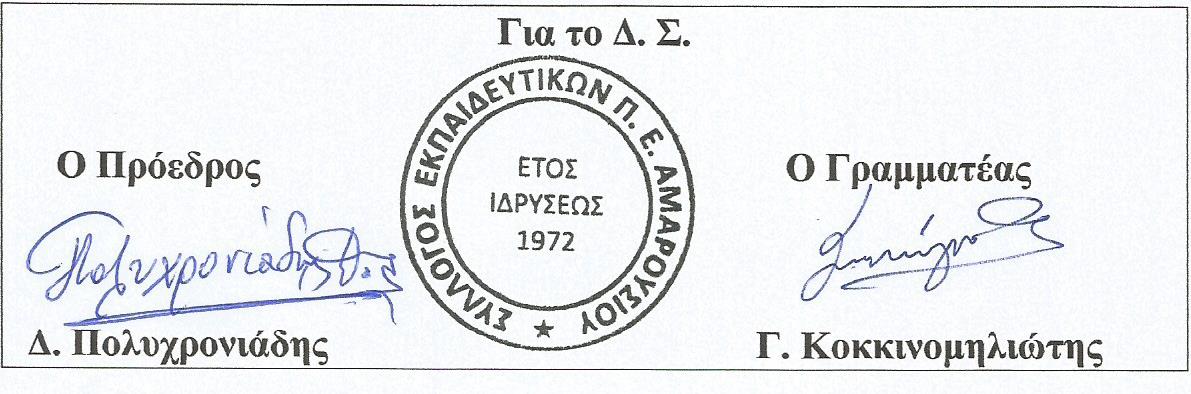 